教师教学培训学分管理系统功能简介一、教师教学培训学分管理系统微信端报名.1.初次使用，请关注“西农教学发展”公众号。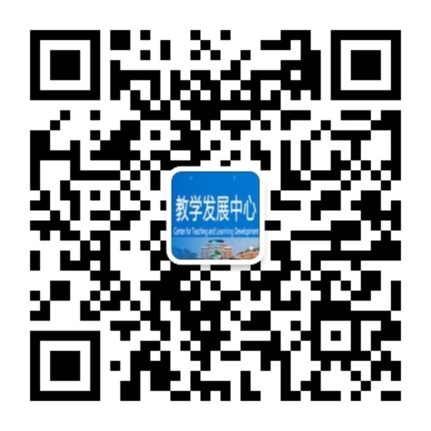 2.进行用户绑定。账号：校园网账号密码：校园网密码	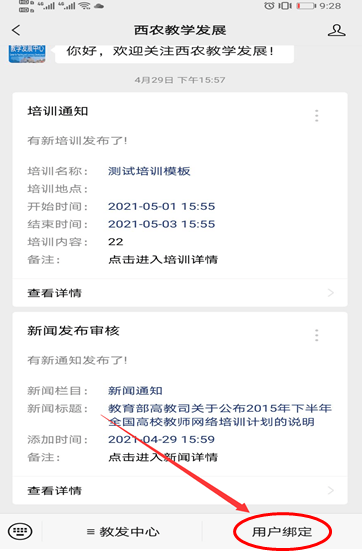 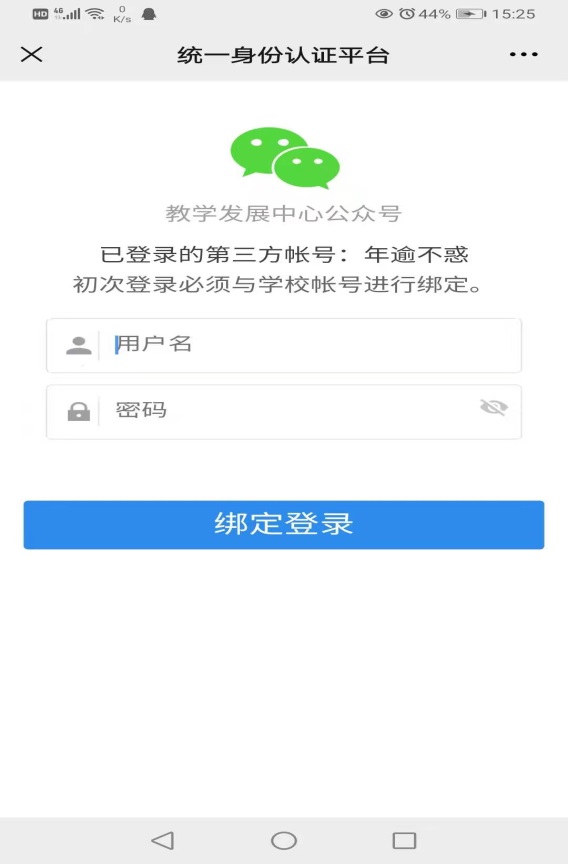 3.报名。打开“西农教学发展”公众号，点击“教发中心”--“培训列表”栏目，选择对应的课程进行报名。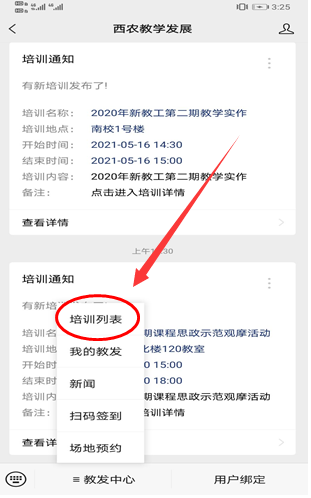 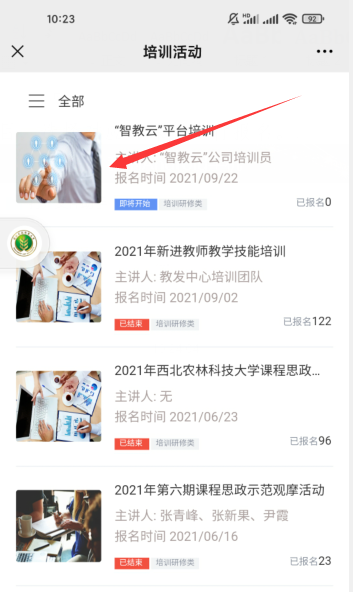 二、教师教学培训学分管理系统微信端培训记录查阅1.初次使用，请关注“西农教学发展”公众号。2.进行用户绑定。账号：校园网账号密码：校园网密码	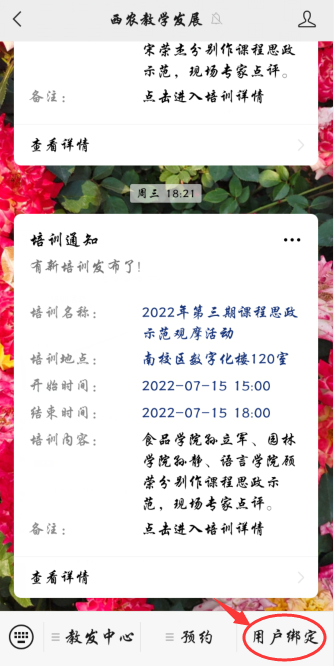 3.培训档案查阅打开“西农教学发展”公众号，点击“教发中心”--“我的教发”--“报告单”栏目，即可查阅教师发展报告及相应的学时学分获得。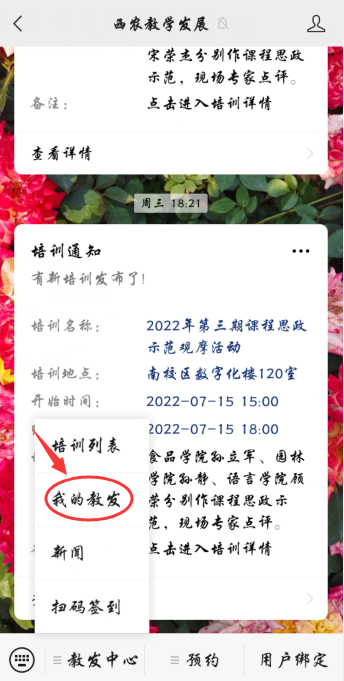 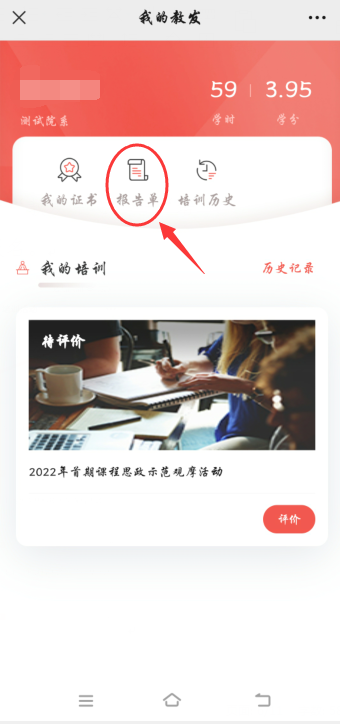 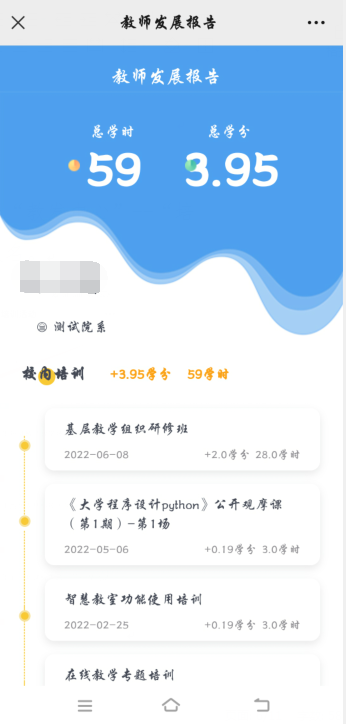 三、教师教学培训学分管理系统电脑端培训记录查阅1.点击教学发展中心主页“培训历程”栏目相关网址：http://nwsuaf.ctld.chaoxing.com/portal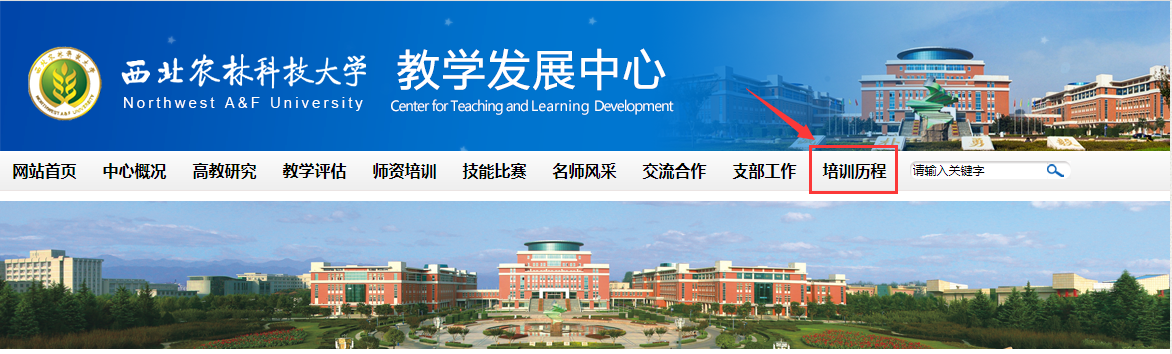 2.点击右上角“登录”账号：校园网账号密码：校园网密码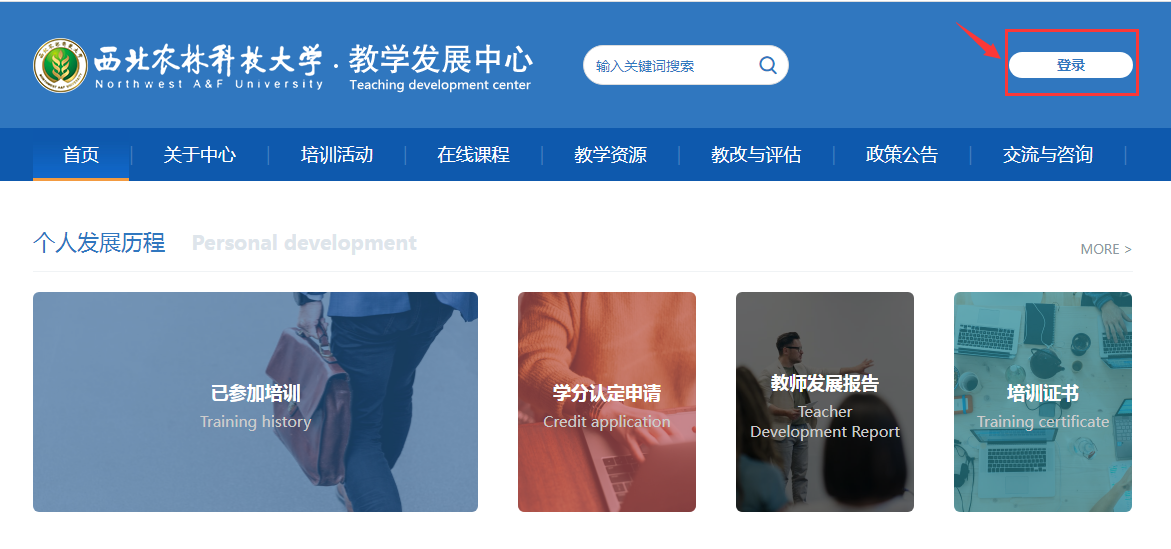 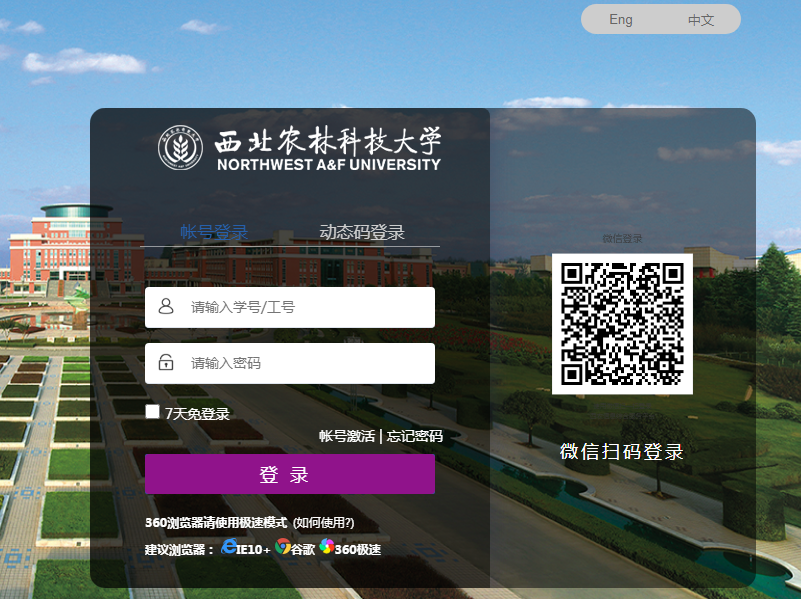 3.点击“教师发展报告”模块点击“教师发展报告”即可查看并导出教师发展报告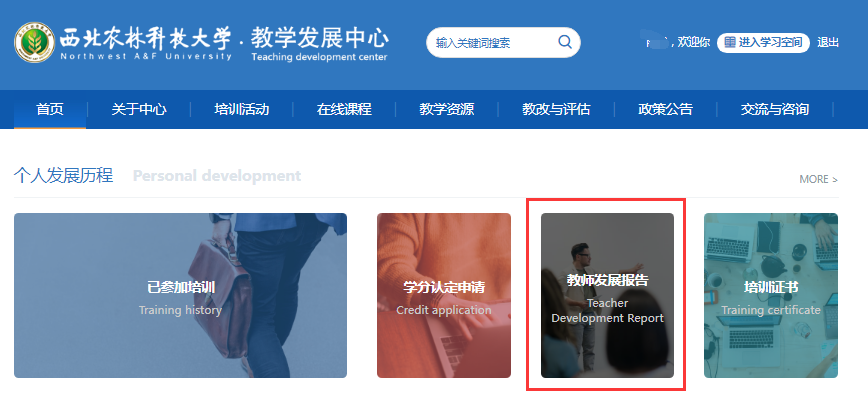 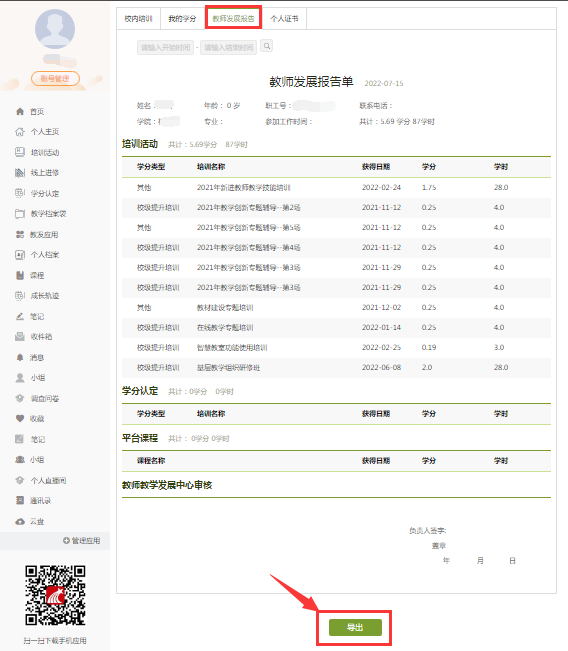 